Foundation audit tool - AusVELS English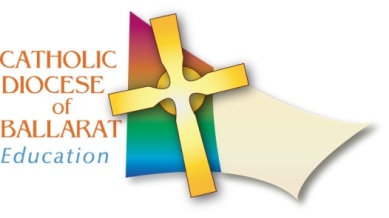 Mapping of current inquiry units to AUSVELS English content descriptionsTerm 1Term 1Term 2Term 2Term 3Term 3Term 4Term 4{	Inquiry Unit{	Inquiry UnitText TypeText TypeFoundation Content Descriptions (Tick the descriptors matching present unit content)Foundation Content Descriptions (Tick the descriptors matching present unit content)Foundation Content Descriptions (Tick the descriptors matching present unit content)Foundation Content Descriptions (Tick the descriptors matching present unit content)Foundation Content Descriptions (Tick the descriptors matching present unit content)Foundation Content Descriptions (Tick the descriptors matching present unit content)Foundation Content Descriptions (Tick the descriptors matching present unit content)Foundation Content Descriptions (Tick the descriptors matching present unit content)Foundation Content Descriptions (Tick the descriptors matching present unit content)Foundation Content Descriptions (Tick the descriptors matching present unit content)Reading & ViewingReading & ViewingReading & ViewingReading & ViewingReading & ViewingReading & ViewingReading & ViewingReading & ViewingReading & ViewingReading & ViewingLANGUAGEUnderstand that texts can take many forms, can be very short (for example an exit sign) or quite long (for example an information book or a film) and that stories and informative texts have different purposes sharing experiences of different texts and discussing some differencesdiscussing the purpose of texts, for example ‘This text will tell a story’, ‘This text will give information’repeating parts of texts, for example characteristic refrains, predicting cumulative storylines, reciting poetic and rhyming phrases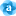 LANGUAGERecognise that sentences are key units for expressing ideas learning that word order in sentences is important for meaning (for example 'The boy sat on the dog', 'The dog sat on the boy')creating students' own written texts and reading aloud to the teacher and othersLANGUAGERecognise that texts are made up of words and groups of words that make meaning exploring spoken, written and multimodal texts and identifying elements, for example words and imagesLANGUAGEExplore the different contribution of words and images to meaning in stories and informative texts talking about how a ‘different’ story is told if we read only the words, or only the pictures; and the story that words and pictures make when combinedexploring how the combination of print and images in texts create meaningUnderstand concepts about print and screen, including how books, film and simple digital texts work, and know some features of print, for example directionality learning about print: direction of print and return sweep, spaces between wordslearning that Standard Australian English in written texts is read from left to right and from top to bottom of the page and that direction of print may differ in other cultures, for example Japanese textslearning about front and back covers; title and author, layout and navigation of digital/screen textslearning about simple functions of keyboard and mouse including typing letters, scrolling, selecting icons and drop-down menu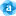 Recognise the letters of the alphabet and know there are lower and upper case letters identifying familiar and recurring letters and the use of upper and lower case in written texts in the classroom and communityusing familiar and common letters in handwritten and digital communicationsLITERATURERecognise some different types of literary texts and identify some characteristic features of literary texts, for example beginnings and endings of traditional texts and rhyme in poetry recognising cultural patterns of storytelling, for example ‘Once upon a time’, ‘A long, long time ago’, ‘Before the Dreamtime…’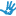 LITERATURERecognise that texts are created by authors who tell stories and share experiences that may be similar or different to students’ own experiences recognising that there are storytellers in all culturesviewing stories by Aboriginal and Torres Strait Islander storytellers from online sourcescomparing experiences depicted in stories with students’ ownengaging with texts that reflect the social and cultural groups to which students belongLITERATUREIdentify some features of texts including events and characters and retell events from a text identifying some features of culture related to characters and events in literary texts, for example dress, food and daily routineslistening, responding to and joining in with rhymes, poems, chants and songsLITERACYIdentify some familiar texts and the contexts in which they are used recognising the meaning of symbols in everyday contexts, for example exit signs, logos, hearts and flowers on greeting cardsLITERACYIdentify some differences between imaginative and informative texts talking about what is ‘real’ and what is imagined in textsidentifying and selecting texts for information purposes and commenting on how the text might help with a taskLITERACYRead predictable texts, practising phrasing and fluency, and monitor meaning using concepts about print and emerging contextual, semantic, grammatical and phonic knowledge navigating a text correctly, starting at the right place and reading in the right direction, returning to the next line as needed, matching one spoken word to one written wordreading aloud with attempts at fluency and intonationattempting to work out unknown words by combining contextual, semantic, grammatical and phonic knowledgepredicting what might happen on the basis of experience of this kind of text; at the sentence level predicting the meaning on the basis of syntax and word meaningLITERACYUse comprehension strategies to understand and discuss texts listened to, viewed or read independently talking about the meanings in texts listened to, viewed and readvisualising elements in a text (for example drawing an event or character from a text read aloud)providing a simple, correctly-sequenced retelling of narrative textsrelating one or two key facts from informative textsfinding a key word in a text to answer a literal questionmaking links between events in a text and students’ own experiencesmaking an inference about a character's feelingsdiscussing and sequencing events in storiesdrawing events in sequence, recognising that for some Aboriginal and Torres Strait Islander stories the sequence of events may be cyclicalWritingWritingWritingWritingWritingWritingWritingWritingWritingWritingLANGUAGEUnderstand that some language in written texts is unlike everyday spoken language learning that written text in Standard Australian English has conventions about words, spaces between words, layout on the page and consistent spelling because it has to communicate when the speaker/writer is not presentLANGUAGEKnow that spoken sounds and words can be written down using letters of the alphabet and how to write some high-frequency sight words and known words recognising the most common sound made by each letter of the alphabet, including consonants and short vowel soundswriting consonant-vowel-consonant words by writing letters to represent the sounds in the spoken wordsknowing that spoken words are written down by listening to the sounds heard in the word and then writing letters to represent those soundsLANGUAGEUnderstand that punctuation is a feature of written text different from letters; recognise how capital letters are used for names, and that capital letters and full stops signal the beginning and end of sentences pointing to the letters and the punctuation in a textcommenting on punctuation encountered in the everyday texts, for example ‘That’s the letter that starts my name’, ‘The name of my family and my town has a capital letter’LANGUAGEKnow how to use onset and rime to spell words breaking words into onset and rime, for example c/atbuilding word families using onset and rime, for example h/ot, g/ot, n/ot, sh/ot, sp/ot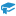 LITERATURERetell familiar literary texts through performance, use of illustrations and images drawing, labelling and role playing representations of characters or eventsreciting rhymes with actionsusing digital technologies to retell events and recreate characters from favourite print and film textsLITERACYCreate short texts to explore, record and report ideas and events using familiar words and beginning writing knowledge using image-making and beginning writing to represent characters and events in written, film and web-based textsusing speaking, writing and drawing to represent and communicate personal responses to ideas and events experienced through textscreating short spoken, written and multimodal observations, recounts and descriptions, extending vocabulary and including some content-specific words in spoken and written textsusing beginning concepts about print, sound–letter and word knowledge and punctuation to create short texts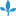 LITERACYParticipate in shared editing of students’ own texts for meaning, spelling, capital letters and full stops rereading collaboratively developed texts to check that they communicate what the authors intendedLITERACYProduce some lower case and upper case letters using learned letter formations adopting correct posture and pencil griplearning to produce simple handwriting movementsfollowing clear demonstrations of how to construct each letter (for example where to start; which direction to write)learning to construct lower case letters and to combine these into wordslearning to construct some upper case lettersLITERACYConstruct texts using software including word processing programs using simple functions of keyboard and mouse including typing letters, scrolling, selecting icons and drop-down menuSpeaking & ListeningSpeaking & ListeningSpeaking & ListeningSpeaking & ListeningSpeaking & ListeningSpeaking & ListeningSpeaking & ListeningSpeaking & ListeningSpeaking & ListeningSpeaking & ListeningLANGUAGEUnderstand that English is one of many languages spoken in Australia and that different languages may be spoken by family, classmates and community learning that different languages exist; discussing the various languages encountered in the community and at school; acknowledging the home languages of students who speak another language, and valuing the ability to speak more than one languagerecognising that some texts can include both Standard Australian English and elements of other languages including Aboriginal and Torres Strait Islander languages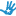 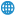 LANGUAGEExplore how language is used differently at home and school depending on the relationships between people learning that language varies according to the relationships between people, for example between parent and child, teacher and student, siblings, friends, shopkeepers and customerslearning that we use a different tone and style of language with different peoplelearning to ask relevant questions and to express requests and opinions in ways that suit different contextsLANGUAGEUnderstand that language can be used to explore ways of expressing needs, likes and dislikes recognising some of the ways we can use speech, gesture, writing and media to communicate feelingsrecognising some of the ways emotions and feelings can be conveyed and influenced by visual representations, for example in advertising and animationsLANGUAGEUnderstand the use of vocabulary in familiar contexts related to everyday experiences, personal interests and topics taught at school building vocabulary through multiple speaking and listening experiencesdiscussing new vocabulary found in textsbringing vocabulary from personal experiences, relating this to new experiences and building a vocabulary for thinking and talking about school topicsLANGUAGERecognise rhymes, syllables and sounds (phonemes) in spoken words listening to the sounds a student hears in the word, and writing letters to represent those soundsidentifying rhyme and syllables in spoken wordsidentifying and manipulating sounds (phonemes) in spoken wordsidentifying onset and rime in one-syllable spoken wordsLITERATURERespond to texts, identifying favourite stories, authors and illustrators talking about stories and authors, choosing favourites, discussing how students feel about what happens in storiesengaging with the humour in some stories and repeating favourite lines, jokes and ideasreturning to preferred texts and commenting on reasons for selectionLITERATUREShare feelings and thoughts about the events and characters in texts talking about stories and authors, choosing favourites, discussing how students feel about what happens in storiesusing art forms and beginning forms of writing to express personal responses to literature and film experiencestalking about people, events and ideas in texts, enabling students to connect them to their own experiences and to express their own opinions about what is depictedLITERATUREReplicate the rhythms and sound patterns in stories, rhymes, songs and poems from a range of cultures using music and actions to enhance appreciation of rhymes, poems, chants and songsreciting rhymes with actionsLITERACYListen to and respond orally to texts and to the communication of others in informal and structured classroom situations listening to, remembering and following simple instructionssequencing ideas in spoken texts, retelling well known stories, retelling stories with picture cues, retelling information using story mapslistening for specific things, for example the main idea of a short statement, the details of a story, or to answer a given questionparticipating in informal situations, for example play-based experiences which involve the imaginative use of spoken languageparticipating in class, group and pair discussions about shared experiences including shared textsasking and answering questions to clarify understandingLITERACYUse interaction skills including listening while others speak, using appropriate voice levels, articulation and body language, gestures and eye contact learning how to use different voice levels appropriate to a situation, for example learning about ‘inside voices’ and ‘outside voices’learning to ask questions and provide answers that are more than one or two wordsparticipating in speaking and listening situations, exchanging ideas with peers in pairs and small groups and engaging in class discussions, listening to others and contributing ideasshowing understanding of appropriate listening behaviour, such as listening without interrupting, and looking at the speaker if culturally appropriatelistening and responding to oral and multimodal texts including rhymes and poems, texts read aloud and various types of digital textsengaging in conversations with peers and adults in home language or dialectasking and answering questions using appropriate intonationspeaking so that the student can be heard and understoodaltering volume for inside and outside situations and when speaking to an audienceLITERACYDeliver short oral presentations to peers sharing a personal experience, interest or discovery with peers in a semi-formal situationusing visual cues to practise staying on topic